385438, а.Ходзь, ул. Краснооктябрьская, 104, Кошехабльский район, Республика Адыгеятел.факс: 8(87770) 9-67-40     E-mail: Xodzinskoe@mail.ru; сайт: adm-hodz.ru           проект                                                                                             ПОСТАНОВЛЕНИЕ_____________г.                                         № ____                                        а. ХодзьО внесении изменений в постановление от 16.11.2017г. №30 «Об утверждении административного регламента предоставления муниципальной услуги «Выдача порубочного билета на вырубку (снос) зеленых насаждений и (или) разрешения на персадку зеленых насаждений на территории МО «Ходзинское сельское поселение»(далее –Постановление)В соответствии с Федеральным законом от 27.07.2010 N 210-ФЗ «Об организации предоставления государственных и муниципальных услуг Администрация МО «Ходзинское сельское поселение» и на основании антикоррупционной экспертизы Комитета Республики Адыгея по взаимодействию с органами местного самоуправления, П О С Т А Н О В Л Я Ю :Внести изменения  в постановления Главы  муниципального образования «Ходзинское сельское поселение» от 16.11.2017г. №30 «Об утверждении административного регламента предоставления муниципальной услуги «Выдача порубочного билета на вырубку (снос) зеленых насаждений и (или) разрешения на пересадку зеленых насаждений на территории МО «Ходзинское сельское поселение» (далее –Постановление)В преамбуле постановления, В соответствии с Указом Президента Российской Федерации от 23 июля 2003 года N 824 «О мерах по проведению административной реформы в 2003-2004 годах», Распоряжением Правительства Российской Федерации от 25 октября 2005 года N 1789-р «О концепции административной реформы в Российской Федерации в 2006-2010 годах и плана мероприятий по проведению административной реформы в Российской Федерации в 2006-2010 годах»,     заменить,  В соответствии с Федеральным законом от 27.07.2010 N 210-ФЗ «Об организации предоставления государственных и муниципальных услуг Администрации МО «Ходзинское сельское поселение»Разместить, настоящее постановление в сети «Интернет» на официальном сайте (www.adm-hodz.ru) и на информационном  стенде в администрации муниципального образования «Ходзинское  сельское поселение».       Настоящее постановление вступает в силу со дня его подписания. Глава муниципального образования                              «Ходзинское сельское поселение»                                        Р.М.Тлостнаков                                                                      АДЫГЭ РЕСПУБЛИК МУНИЦИПАЛЬНЭ ГЪЭПСЫКIЭ ЗИIЭ «ФЭДЗ КЪОДЖЭ ПСЭУПI»         385438 къ. Фэдз,   Краснооктябрьска иур №104 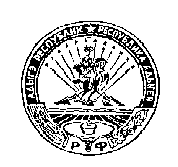        РЕСПУБЛИКА АДЫГЕЯ МУНИЦИПАЛЬНОЕ ОБРАЗОВАНИЕ  «ХОДЗИНСКОЕ СЕЛЬСКОЕ ПОСЕЛЕНИЕ»             385438 а. Ходзь,        ул. Краснооктябрьская , 104